Analyse grondstofstromen gastvrijheidssector 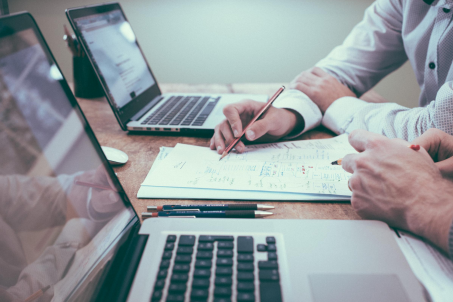 Friesland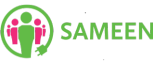 Project in opdracht van SAMEEN, voor Provincie Fryslân Analyse grondstofstromen Een inventarisatie van het grondstofverbruik van de gastvrijheidssector in  Friesland 23-05-2022 Groningen Geschreven door: Ivan Stoter Bram van Lith Jeroen Grolman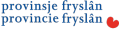 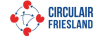 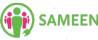 Voorwoord Dit is het rapport over de inzichten die SAMEEN heeft gekregen in een ontwikkeling van een circulaire  gemeenschap in de gastvrijheidssector van provincie Friesland. In dit onderzoek is informatie  verzameld over de verschillende grondstofstromen in de sector: restaurants, hotels, campings,  bungalowparken en jachthavens. Veel dank aan Hanneke Schmeink (Circulair Friesland) voor de  ondersteuning van dit project. Veel bronnen en ideeën hadden wij niet ontdekt en bedacht zonder  haar.Inhoudsopgave Voorwoord2 Inhoudsopgave3 1. Samenvatting1 2. Inleiding2 3. Methodiek van dit onderzoek3 4.Totale gastvrijheidssector4 5. Restaurants9 a. Quick fixes 14 6. Bungalowparken 15 a. Quick fixes 20 7. Hotels 21 a. Quick fixes 27 8. Jachthavens 29 a. Quick fixes 34 9. Campings 35 a. Quick fixes 40 10. Conclusie & advies 42 11. Bijlagen 43 a. Berekeningen 43 i. Restaurants 43 ii. Bungalowparken 43 iii. Hotels 44 iv. Jachthavens 45 v. Campings 46 b. Interview vragen 47 i. Algemene vragen 47 ii. Restaurants 47 iii. Bungalowparken 47 iv. Hotels 47 v. Jachthavens 48 vi. Campings 48 12. Bronnen 491. Samenvatting Dit rapport bestaat uit het onderzoek dat is uitgevoerd door SAMEEN in opdracht van Vereniging  Circulair Friesland. Het onderzoek betreft een eerste blik op de huidige situatie van de duurzaamheid  in de gastvrijheidssector in Friesland. In dit onderzoek is de gastvrijheidssector opgebouwd uit vijf  verschillende sectoren: restaurants, hotels, bungalowparken, campings en jachthavens. De data  betreft in- en uitstromen van energie en verschillende soorten grondstoffen. Op basis van deze  grondstofstromen kan voor iedere partij bepaald worden waar de aandachtspunten liggen voor een  snelle route naar verduurzaming. Dit gaat aan de hand van zogeheten quick fixes. De eerste fase van het onderzoek bestond uit literatuuronderzoek. Voor alle sectoren is gezocht naar  relevant onderzoek en relevante data. Helaas is er in Nederland nog weinig onderzoek gedaan naar  het materiaalgebruik in de sector. Ook relevante databanken en universiteiten gaven aan dat deze  informatie amper aanwezig is en om deze informatie te krijgen er eigenlijk data verzameld moet gaan  worden door middel van interviews en enquêtes. In de tweede fase van dit onderzoek is aan de hand  van interviews en een enquête informatie verzameld. Uit het onderzoek kan (voorzichtig) geconcludeerd worden dat de sectoren hotels, restaurants en  bungalowparken ver uit het meeste gas, water & elektriciteit gebruiken. Ook zijn deze sectoren  verantwoordelijk voor het grootste aandeel in afval. Verder is er gekeken naar waar de meeste  bezoekers heen gaan. Voor hotels en bungalowparken staat één bezoeker gelijk aan één overnachting,  voor restaurants staat dit gelijk aan één maaltijd. Restaurants ontvangen het grootste deel aan  bezoekers in de totale sector. Zoals hierboven beschreven gaat het hier om een eerste indicatie en is  er verder onderzoek nodig om de andere stromen te identificeren en kwantificeren. 1 2. Inleiding In 2016 is het Rijksbrede programma Circulaire Economie ‘Nederland circulair in 2050’ door het kabinet  opgezet. Het programma omschrijft wat er moet gebeuren om zuiniger en slimmer met onze  grondstoffen, producten en diensten om te gaan en zo het doel ‘Nederland circulair in 2050’ te laten  slagen [1]. Iedere regio in Nederland zal hieraan moeten bijdragen, zo ook de provincie Friesland. Friesland wil in  2025 de meest gunstige ontwikkelingsregio van Nederland zijn op gebied van circulaire economie én  behoren tot de top 3 circulaire economieën in Europa [2]. Al voor het landelijke programma, in 2015,  voerden Metabolic en stichting Urgenda samen een onderzoek uit naar de mogelijkheden voor een  circulaire economie in Friesland. Dit onderzoek leidde mede tot de oprichting van de Vereniging  Circulair Friesland (Circulair Friesland of VCF) [3]. Vereniging Circulair Friesland is een samenwerkingsverband tussen bedrijven, kennisinstellingen,  maatschappelijke instellingen, gemeenten, de provincie en andere organisaties die zich actief willen inzetten om een circulaire economie te realiseren [4]. Circulair Friesland wil de overgang naar een  nieuwe, duurzame en circulaire economie versnellen en daarmee ook nieuwe bedrijvigheid en  bijbehorende banen creëren. Dit houdt in dat het midden- en kleinbedrijf (MKB) wordt verbonden met  nieuwe circulaire businessmodellen. Op deze manier draagt de provincie bij aan het wereldwijde doel  om efficiënter om te gaan met onze natuurlijke grondstoffen [2]. Ook in de gastvrijheidssector is het MKB nadrukkelijk aanwezig. Deze sector groeit sterk en heeft een  stevige impact op het milieu. Volgens het CBS kent Friesland in totaal 824 logiesaccommodaties.  Hiervan zijn 254 hotels/pensions, 258 kampeerterreinen, 171 huisjesterreinen en 141  groepsaccommodaties [5]. Bij elkaar opgeteld zijn deze accommodaties goed voor een totaal van  grofweg 102.000 slaapplaatsen. Deze plekken hebben allemaal hun eigen verbruik van energie, water  en grondstoffen en ook allemaal hun eigen afvalproductie. Hiernaast kent Friesland ook ongeveer 900 restaurants en 150 jachthavens. Deze locaties hebben ieder een groot aantal impactvolle in- en  uitstromen van energie en grondstofverbruik. De positie van de gastvrijheidssector is uniek, het fungeert als afnemer van circulaire producten en als  informatie- en inspiratiebron voor consumenten. Voor Friesland geldt bovendien dat de sector sterk  zichtbaar en imago-bepalend is [4]. Om de gastvrijheidssector in Friesland volledig circulair te krijgen  op het gebied van energie, water en materialen is het onder andere van belang om inzicht te hebben  in energie-, materiaal- en afvalstromen in deze sector. In een circulaire economie worden energie en  grondstoffen op een zo hoogwaardig mogelijke manier hergebruikt, zodat ze, in theorie, oneindig  beschikbaar blijven in economische en ecologische ketens. Dit wordt inzichtelijk gemaakt met behulp  van een grondstofstroomanalyse. In opdracht van Circulair Friesland heeft SAMEEN een rapport opgesteld met een  grondstofstroomanalyse van de gastvrijheidssector. Hiermee wordt een eerste beeld gecreëerd over de mate van duurzaamheid en circulariteit in de gastvrijheidssector in de provincie op dit moment. Op  basis van de vindingen kunnen nieuwe ideeën ontwikkeld worden om de sector meer circulair te  maken.2 3. Methodiek van dit onderzoek In eerdere duurzaamheidsonderzoeken in Friesland is er gekeken naar de circulariteit van de hele  provincie. Metabolic heeft, in samenwerking met Urgenda, in 2015 gekeken naar circulariteit in de  provincie Friesland als geheel. Er zijn grondstofstromen in kaart gebracht, er is gesproken met  meerdere partijen om participatie aan te gaan op het gebied van circulair ondernemen en er is  onderscheid gemaakt in verschillende sectoren waar circulariteit toegepast kan worden. In november 2017 heeft Metabolic een soortgelijk onderzoek uitgevoerd maar dan op een lokaler  niveau. Het Waddeneiland Vlieland is op dezelfde manier als het eerdere rapport met Urgenda  onderzocht. Hiernaast heeft in 2019 ook de organisatie Duurzame Leverancier een onderzoek  uitgevoerd. In opdracht van de gemeente, is Leeuwarden op dezelfde manier als Friesland en Vlieland  in kaart gebracht. Er zijn grondstofstromen gemaakt voor verschillende thema’s in de stad. Denk aan  stadsbeheer, onderhoud, bedrijfsvoering en gebiedsontwikkeling. Dit onderzoek heeft een vergelijkbare aanpak als de onderzoeken van Metabolic. Het eerste deel van  dit onderzoek is gedaan met een literatuurstudie. Voor iedere partij is er gezocht naar informatie over  energieverbruik en watergebruik, maar ook naar gebruik en verbruik van allerlei grondstoffen.  Daarnaast is er contact gelegd met verschillende bedrijven en organisaties in Nederland om meer  gegevens te ontvangen over verbruik in de gastvrijheidssector. Zo zijn bijvoorbeeld de NHL Stenden in  Leeuwarden, Breda Univeristy of Applied Sciences en CBS benaderd. Helaas is hier verder geen  informatie uitgekomen.  Verder is er contact gelegd met de organisatie Green Key, hier zijn wel resultaten uit verkregen. Green Key geeft een keurmerk aan logiesaccommodaties die zich onderscheiden op het gebied van  duurzaamheid. Om in aanmerking te komen voor een keurmerk moet er voldaan worden aan  verschillende eisen. Sommige van deze eisen zijn bepaalde verbruiken van energie en water. De data  die Green Key hiervan heeft gedeeld is een erg waardevolle toevoeging geweest. Een ander groot  onderdeel van dit onderzoek bestond uit het verkrijgen van lokale en actuele data. Dit is gedaan aan  de hand van telefonische interviews met bedrijven binnen iedere partij. Al deze informatie is  genoteerd en samengevat in een groot bestand. Deze data is vervolgens gebruikt om berekeningen te  maken over gemiddelde verbruiken van iedere partij wat heeft geresulteerd in een overzicht van de  grondstofstromen. Om de numerieke manier van werken tot een concreet en eenduidig resultaat te  maken is er met hulp van een grafisch vormgever per partij een overzicht gemaakt waarop de  grondstofstromen zijn afgebeeld. De data en visualisatie zijn gebruikt om te kijken wat er bij elke partij gedaan kan worden om bepaalde  stromen op korte termijn te beperken of meer circulair te maken. Deze zogeheten quick fixes zijn  toegevoegd aan de platen en staan verderop in dit rapport.3 4. Totale gastvrijheidssector De gastvrijheidssector in Friesland is in dit rapport onderverdeeld in vijf verschillende partijen.  Restaurants, bungalowparken, hotels, jachthavens en campings. Per partij zijn de grondstofstromen  verschillend, maar er zijn een aantal basis in- en uitstromen waar iedere partij mee te maken heeft.  Namelijk, de energie en water instromen en de afval uitstromen. Om de stromen te relativeren is er  ook een instroom van bezoekersaantallen toegevoegd. De visualisatie van al deze stromen zijn te zien  op de volgende pagina’s. In het diagram is te zien dat Friesland per jaar ruim 17 miljoen mensen ontvangt in de gehele  gastvrijheidssector. Dit is berekend door de som van de individuele sectoren, de uitwerking is te vinden  in bijlage A. De grote stromen mensen gaat gepaard met een verbruik van 24.75 miljoen kubieke meter  gas, 3.62 miljoen kubieke meter water en 100.29 GWh aan elektriciteit. Bungalowparken hebben een  groot aandeel in deze instromen, ook naar verhouding met het aantal bezoekers. Campings hebben  hierin het kleinste aandeel. Het afval dat afkomstig is van al deze partijen in de gastvrijheidssector komt neer op een totaal van  42.33 miljoen ton. Restafval heeft hier het grootste aandeel in, zo’n 65%, wat neerkomt op 27.48  miljoen ton. De grootste hoeveelheden afval zijn afkomstig van hotels en restaurants. Relatief gezien  is dit voor restaurants minder dan bij hotels, aangezien restaurants op jaarbasis ruim zeven keer zoveel  gasten ontvangen. Om meer inzicht te krijgen in hoe iedere partij aan deze grondstofstromen komt worden in de volgende delen van dit onderzoek de partijen op individueel niveau bekeken.4 567 85. Restaurants De informatie over restaurants is verkregen via literatuuronderzoek. De berekening en uitwerking van  de in- en uitstromen is te vinden in bijlage A1. Los van het diagram zijn er nog enkele andere resultaten  gevonden die interessant zijn om toe te lichten. In Figuur 1 is goed te zien waar de grootste  afvalstromen vandaan. Groente afval tijdens bereiding is vaak lastig te vermijden omdat sommige  gedeeltes van de groentes minder bruikbaar zijn. Voor restaurants in Friesland wordt er aangeraden  om na te gaan waar de grootste afvalstromen liggen en hoe deze stromen te verkleinen zijn. Aan het  einde van dit hoofdstuk worden enkele adviezen gegeven om alvast een stap in de goede richting te  zetten.  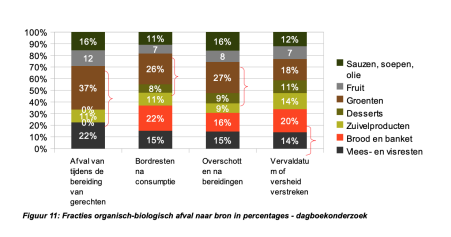 Figuur 1. Afvalsoorten & bronnen van restaurants [6]. Verder is er gevonden dat de grootste milieu impact gemaakt wordt door de keuze in eiwitbron op het  bord. In bijna alle gevallen geldt dat een vegetarische optie een lagere milieu impact heeft. In de  beschreven quick fixes komt naar voren dat roodvlees en lamsvlees de grootste milieu impact hebben.  In het onderstaande figuur is dit ook goed af te lezen. Voor restaurants in provincie Friesland kan aan  de hand van deze grafiek gekozen worden voor een alternatief mocht er toch gekozen worden om  vlees op de menukaart te houden. Duidelijk is dat varkensvlees of kip een veel lagere milieu impact  hebben. De milieu impact van vis is ook vergelijkbaar met die van kip of varken.9 Figuur 2. Milieubelastingen van verschillende eiwitbronnen [7]. 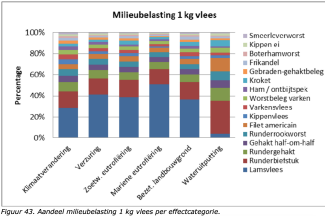 Verder is er gevonden wat de verdeling in stromen is voor gas en elektriciteit verbruik. Duidelijk is dat  vooral koelingen en koken de grootste verbruikers zijn. De verdelingen zijn te zien in de onderstaande  figuren. Figuur 3. Verdelingen in gas en elektriciteitsgebruik per bron [8]. 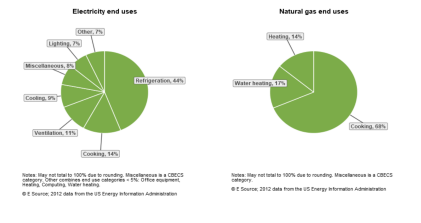 Op de volgende pagina zijn de totale stromen gecombineerd tot een overzichtelijk diagram. In het  diagram zijn de grote stromen binnen restaurants weergegeven. Er is geen inschatting gemaakt over  de hoeveelheid drank wat verkocht wordt. 10 111213a. Quick fixes  Materiaalgebruik verduurzamen Ook materiaalgebruik in restaurants is ontzettend belangrijk. Op Onderneemhet is het volgende hier  over te vinden: “In een restaurant wordt gebruik gemaakt van de meest uiteenlopende materialen. Dit  gaat onder andere over het keukengerei, meubilair, servies en bestek. Bij vervanging of aanschaf van  nieuwe materialen is het goed om te zoeken naar duurzaam materiaal. Uitgangspunt is dat je materiaal  inkoopt waarvan de productie geen negatief effect heeft gehad op de natuur. ” Voor een betere  circulaire economie is het van belang dat materialen bijvoorbeeld deels of compleet bestaan uit  gerecyclede componenten en een lange levensduur hebben [9]. Warmte terras Op veel terrassen wordt gebruik gemaakt van heaters die ontzettend veel elektriciteit verbruiken. Voor  een terras van 45 vierkante meter is al 1728 euro aan elektriciteit per jaar nodig. Door te zorgen dat  heaters niet constant aanstaan door het plaatsen van bewegingssensoren is al veel te besparen. Een  betere optie zou zijn om de heaters weg te doen en op het terras (elektrische) dekens aan te bieden [10].  Water In veel restaurants wordt bronwater geschonken. Dit zit vaak in flesjes verpakt van glas of plastic. Het  productieproces kost veel materiaal en energie. Door standaard kraanwater te schenken bij klanten is  veel onnodig afval en energie te besparen.  Energiebesparende maatregelen Ten slotte is er natuurlijk energie te besparen door bijvoorbeeld: Isolatie, de verwarmingsinstallatie slimin te stellen, ledverlichting, keukenapparatuur en duurzame energieopwekking. De  energierekening daalt door deze maatregelen met minimaal 10-15% [11].14 6. Bungalowparken Ook is er onderzoek gedaan naar bungalowparken. De resultaten in dit hoofdstuk zijn gebaseerd op  informatie uit literatuur, Green Key, interviews en de enquête. De uitwerking van de resultaten is te  vinden in bijlage A2. Bij de resultaten van dit onderzoek is uitgegaan van een bungalowpark met 125  bungalows. Op de volgende pagina’s zijn de totaal stromen van de berekende materialen weergegeven. De  afbeelding geeft niet alle stromen weer die er zijn, zo is er geen informatie gevonden over eventueel  gebruik van bestrijdingsmiddelen of swill vanuit onderhoud. Dit komt voornamelijk omdat  parkonderhoud vaak wordt uitbesteed aan externe partijen die niet betrokken zijn geweest bij dit  onderzoek. Duidelijk is te zien dat er grote hoeveelheden aan meubilair en huishoudelijke apparaten  worden ingekocht en weggegooid. Dit is dan ook één van de punten waar veel impact mee te maken  is. Voor de verdeling in de gas, water en licht stromen is er van uit gegaan dat de verdelingen  vergelijkbaar zijn met een normaal huishouden.15 16171819a. Quick fixes Waterbesparende kranen en douches Uit de data van Green key is gebleken dat gasten in bungalowparken meer water gebruiken dan thuis.  Dit zal zeer waarschijnlijk komen door langere douche tijden en meer belang bij comfort en sanitair.  Om de gasten het comfort niet te ontnemen door ze te attenderen op de douchetijden is het  verstandig om op een andere wijze het water verbruik te verminderen. Door middel van  waterbesparende kranen en douches is dit mogelijk.  Afval scheiden Uit het onderzoek is gebleken dat afval scheiden nog niet standaard is bij bungalowparken [17]. Veel  karton en glas komt nog in het restafval terecht. Dit kan eventueel komen door de middelen die  aanwezig zijn in de huisjes om afval te scheiden. Duidelijk aangegeven plekken voor restafval, glas en  papier kunnen dit snel oplossen.  Zonnepanelen inzetten om elektriciteitsverbruik te verduurzamen  Er wordt veel elektriciteit verbruikt op Friese bungalowparken. Verbruik verminderen is niet altijd even  makkelijk aangezien een bungalowpark voor het grootste deel afhankelijk is van wat haar gasten doen.  Een manier om dit op te lossen is de elektriciteit die gebruikt wordt op een duurzame manier op te  wekken. Aanwezigheid van laadpalen voor elektrische voertuigen Het installeren van laadpalen voor elektrische voertuigen maakt het aantrekkelijk voor eigenaren van  dit soort voertuigen naar de bungalowparken te komen. Tevens kan het zorgen voor een extra  stimulans voor het verder uitbreiden van deze markt.  Biodiversiteit Bungalowparken kunnen een grote impact maken op gebied van biodiversiteit. Door op het grote  oppervlakte ruimte te maken voor bijvoorbeeld wilde bloem en inheemse planten soorten zal de  biodiversiteit groter worden.20 7. Hotels Voor sommige stromen in hotels was er al veel bekend terwijl andere stromen nog onduidelijk waren.  Het gebruik van gas, water en licht is al vaker in kaart gebracht in andere onderzoeken. Andere zaken  zoals het gebruik van beddengoed en servies was minder over bekend. Bij dit onderzoek is vooral  gekeken naar het gebruik van een gemiddeld Fries bedrijf. Figuur 5. De milieubelasting van de verschillende grondstofstromen in hotels [18]. In deze berekening is de impact van energie,  water, emissies van oplosmiddelen en koelmiddelen, afval en vervoer meegenomen. De milieu-impact van (bouw)materialen  is dus niet inbegrepen. 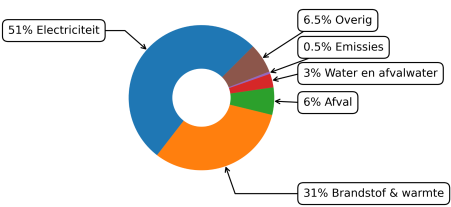 In Figuur 5 is een milieubelasting met betrekking tot uitstoot van schadelijke stoffen gekoppeld aan de  verschillende grondstofstromen in hotels. Het is duidelijk dat energiegebruik in hotels de grootste  milieu-impact heeft van alle stromen. Elektriciteit- en brandstofgebruik veroorzaken samen meer dan  80% van de impact van de hotelsector exclusief de impact van materiaalgebruik. Wat opvalt is dat  watergebruik voor weinig schadelijke emissies zorgt terwijl het watergebruik per hotelgast in volume  een hele grote stroom is. De impact van de materialen die gebruikt worden in hotels zijn hier niet in  meegenomen. Denk hierbij aan stromen zoals servies, lakens, handdoeken en voedselstromen. Omdat de energiestromen in hotels een groot deel van de milieu-impact veroorzaken iszuinig omgaan  met energie een van de beste manieren om hotels te verduurzamen. Om zuiniger om te gaan met  energie in hotels is het van belang om te weten waar elektriciteit en gas voor wordt gebruikt. In Figuur 6 wordt weergegeven waar elektriciteit wordt verbruikt binnen hotels. Het is duidelijk te zien  dat verlichting een hele grote rol speelt wat betreft het elektriciteitsverbruik in hotels. Ook wordt er  veel elektriciteit gebruikt in keukens voor apparatuur en koeling. Daarnaast speelt klimaatregulatie  ook nog een kleinere rol. Deze rol zou in de toekomst groter kunnen worden als hotels overstappen  van verwarming op basis van gas, naar verwarming met warmtepompen zoals in gesprekken met  hotels naar voren is gekomen.21 Figuur 6. Elektriciteitsverbruik in hotels opgesplitst per toepassing. Deze data is gebaseerd op onderzoek uitgevoerd door MKB energy check up [19]. 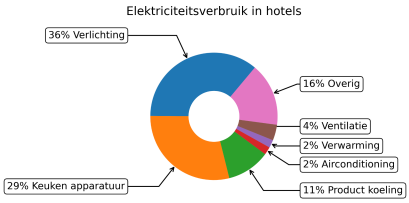 Figuur 7 laat zien waar het meeste gas wordt gebruikt in hotels. Het is duidelijk dat ruimteverwarming  het grootste deel van het gasverbruik veroorzaakt. Dit laat zien dat een verhoogde efficiëntie van het  gasverbruik in de warmtevoorziening een goede manier is om de milieu-impact van hotels te  verminderen. Figuur 7. Gasverbruik in hotels opgesplitst per toepassing. De data is gebaseerd op onderzoek uitgevoerd door MKB-energy  check up [19]. 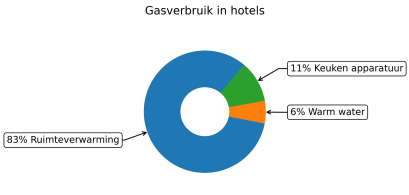 Op basis van gesprekken met verschillende hotels en de gegevens van Green Key zijn de verschillende  materiaal- en energiestromen in kaart gebracht en gevisualiseerd op de volgende pagina’s. Het totaal  aantal hotelovernachtingen in Friesland is gebaseerd op de gegevens van het CBS [20]. Het is duidelijk  te zien dat de meeste stromen worden gebruikt voor de kamers. Het verwarmen, verlichten en  schoonmaken van de kamers kost veel energie en grondstoffen zoals schoonmaakmiddelen en  bedlinnen. Daarom zijn de quick fixes vooral gericht op het efficiënt omgaan met de stromen die met  de kamers te maken hebben. Daarnaastzijn veel van de bevindingen van restaurants ook relevant voor  de keukens in hotels.22 23242526a. Quick fixes Zuinige ledverlichting Uit het onderzoek van MKB-energy check up blijkt dat verlichting een erg groot deel van het  elektriciteitsverbruik veroorzaakt. Om het energieverbruik in hotels terug te dringen is het dus  verstandig om slim met verlichting om te gaan. Zuinige ledlampen kunnen het stroomverbruik met  80% verminderen [19]. Door verminderd elektriciteitsverbruik en de langere levensduur verdienen  ledlampen zichzelf ook weer terug waardoor het economisch interessant is [21]. Door de langere  levensduur van ledverlichting wordt er ook minder materiaal gebruikt voor verlichting. Toepassing van  ledlampen heeft het elektriciteitsgebruik in één van de hotels waarmee gesproken is met bijna 30%  verminderd. Een keycard systeem toepassen Een keycard systeem waarmee verlichting en airconditioning automatisch wordt uitgeschakeld zodra  een gast de kamer verlaat is een goede manier om het stroomverbruik terug te dringen [19]. Weersafhankelijke cv-watertemperatuur Een goede tip om minder gas te verbruiken is het toepassen van een weersafhankelijke regeling  waarbij de cv-watertemperatuur automatisch lager wordt als het warmer is. Dit bespaart veel gas in  warmere maanden als er toch minder warm water nodig is. Dit bespaart 5 tot 10% van het gasverbruik  in de ketel en verdiend zichzelf gemiddeld in 1 tot 3 jaar terug [22]. Waterbesparende kranen & douchekoppen Waterverbruik in hotels kan worden gereduceerd door het volume dat door een kraan stroomt te  beperken. Door een volumebegrenzer op de kraan te zetten stroomt er niet meer water door een  kraan dan nodig is. Een volumebegrenzer kost 3 tot 7 euro dus dit is een relatief goedkope ingreep om  het waterverbruik te verminderen [23]. Waterbesparende douchekoppen kunnen water en  gasverbruik verminderen doordat er minder warm water wordt gebruikt. Fietsverhuur hotels Door fietsen te verhuren of gasten te wijzen op lokale fietsverhuurders nemen gasten sneller de fiets  en laten ze de auto staan. Zo komen gasten ook meer in aanraking met lokale bedrijven waardoor ze  meer van de Friese cultuur tegenkomen. Mensen op de fiets stappen immers eerder af om ergens een  hapje te eten als ze ergens langsfietsen dan als ze in de auto zitten. Dit is ook gezond voor de gasten  zelf. Isoleren verwarmingsleidingen Het isoleren van verwarmingsleidingen is een makkelijke manier om het gasverbruik terug te dringen  [19]. Het isoleren van de leidingen kan het gasverbruik met 15 tot 20 m3 reduceren per meter  geïsoleerde leiding [24]. Duurzaam linnenbeheer: De meeste hotels kopen niet zelf het textiel in dat wordt gebruikt. Dat betekent echter niet dat het  niet mogelijk is om de milieu-impact van textiel te verminderen. Door met de linnenbeheerder in  gesprek te gaan over hoe duurzaamheid wordt meegenomen in de bedrijfsvoering van deze bedrijven 27 kan er veel bereikt worden [25]. Er zijn ook linnen beheerders die al veel doen om de milieu-impact  van de diensten te minimaliseren. Een duurzame linnen beheerder heeft linnen met een lagere milieu impact en let op het water en gasgebruik voor het wassen van het linnen.28 8. Jachthavens Voor dit onderzoek was er nog geen data beschikbaar over materiaalstromen in jachthavens. Daardoor  was er veel onzekerheid wat betreft het gebruik van materialen en welke stromen het belangrijkst  waren. Door te kijken naar informatie van de blauwe vlag is in kaart gebracht welke stromen  waarschijnlijk belangrijk zijn [26]. Op basis van deze informatie is een eerste onderzoek gedaan naar  de materiaalstromen in jachthavens. De datastromen die in kaart zijn gebracht op basis van gesprekken met drie verschillende jachthavens  zijn te zien op de volgende pagina. De grootte van de verschillende stromen zijn geschat op basis van  de gegevens van deze drie jachthavens. Het grootste deel van het verbruik van water, energie en  schoonmaakmiddel kan worden toegekend aan de toiletgebouwen in de haven. De meeste quick fixes richten zich dan ook op duurzaamheid in de toiletgebouwen. Dit is niet alleen omdat hier het meeste  wordt verbruikt, maar ook omdat de havenmeester hier het meeste invloed heeft. Hoe bezoekers op  hun eigen boot omgaan met het gebruik van energie en water is lastiger te beïnvloeden. Dit betekent niet dat duurzaamheid op de boot achterwege moet worden gelaten. Het is belangrijk bezoekers te  informeren over duurzaamheid, om zo het gedrag te beïnvloeden waar de havenmeester geen directe  invloed op heeft.29 30313233a. Quick fixes Milieuvriendelijke gedragscode De milieu-impact van een jachthaven wordt voor een groot deel bepaald door de gebruikers van de  haven. Door een gedragscode op te stellen omtrent duurzaamheid in de jachthaven kan de impact worden teruggebracht. Door bezoekers te informeren over de lokale natuur en biodiversiteit zullen ze  hier meer rekening mee houden. Hierdoor zullen haven bezoekers beter nadenken over het  verantwoordelijk scheiden van afval. Daarnaast is het voor bezoekers ook erg interessant om meer te  weten te komen over de lokale natuur. Afval sorteren Door aparte containers voor verschillende soorten afvalstoffen op het terrein te hebben wordt het  voor de gebruikers van jachthavens makkelijk om afval te scheiden. Het is belangrijk om aparte  inzameling te hebben van gevaarlijke materialen zoals verf, oplosmiddelen en antifouling. Dit zijn  materialen die een enorme impact hebben op de lokale ecosystemen als ze niet goed worden verwerkt  en in het water terecht komen. Vuilwater verwerking aanbieden Goede verwerking van bilgewater en water uit vuilwatertanks is erg belangrijk. Als deze tanks niet goed  leeggepompt en verwerkt kunnen worden in de jachthaven kunnen deze stromen in het water terecht  komen. Dit is slecht voor de lokale ecosystemen en biodiversiteit.  Zonneboiler Het gebruik van een zonneboiler kan het verbruik van gas voor verwarming van douchewater  verminderen. Zonneboilers zijn vooral effectief wanneer er veel zon is. Hierdoor zijn ze in de winter  ineffectief [27]. Voordeel is dat jachthavens in het winterseizoen minder druk bezocht worden wat  maakt dat een zonneboiler goed past bij het gebruikspatroon in jachthavens. Aan het begin en eind  van het seizoen zal wel bij moeten worden gestookt met gas om aan de warmtevraag te voldoen. Zuinige kranen en douches Door gebruik te maken van zuinige kranen en douches kan het watergebruik binnen jachthavens sterk  worden gereduceerd. Douches met een timer verminderen overbodig watergebruik. Ook kunnen  nieuwe douchekoppen zorgen voor minder watergebruik tijdens het douchen [28]. Door minder water  te gebruiken in douches wordt niet alleen het watergebruik verminderd maar ook het gasverbruik om  het water op te warmen. Door een volumebegrenzer op de kraan te zetten stroomt er niet meer water  door een kraan dan nodig is. Een volumebegrenzer kost 3 tot 7 euro dus dit is een relatief goedkope  ingreep om het waterverbruik te verminderen [23].34 9. Campings Telefonisch contact heeft gezorgd voor een goede indruk op de grondstofstromen bij campings. De  geïnterviewde campings variëren van 25 tot 250 standplaatsen. Camping 3 is een erg goed voorbeeld  voor het implementeren van duurzame oplossingen op campings. Zij maken gebruik van een reheat systeem wat werkt op zonne-energie, dit heeft geresulteerd in een halvering van het gasverbruik.  Camping 2 overweegt om dit aan te leggen. Daarnaast is data van Green Key gebruikt [29]. Deze data betreft 34 kampeerbedrijven in de regio  Friesland. Het aantal overnachtingen van deze kampeerbedrijven loopt sterk uiteen (van 2300 tot  300.000 per jaar), het gaat hier dus om een brede selectie kampeerbedrijven. Uit deze data blijkt dat  het gemiddelde kampeerbedrijf in Friesland jaarlijks 50.000 m3 gas, 11.700 m3 water en 379.000 kWh  elektriciteit gebruikt. Wat opvalt is dat het waterverbruik bij de geïnterviewde campings vele malen  lager ligt dan de data afkomstig van Green Key. Er is hier geen verklaring voor. De andere gegevens  liggen aardig op één lijn. De combinatie van alle gegevens levert de grondstofstromen op die te zien zijn op de volgende  pagina’s. De figuur betreft de grondstofstromen van een gemiddelde camping in Friesland, goed voor  ongeveer 100 standplaatsen. De exacte verdeling van het gas-, water- en elektriciteitsverbruik binnen  de campings is niet bekend. Hiervoor zijn wel schattingen gegeven. Water- en gasverbruik gaat voor  zo’n 80% richting de douche- en toiletgebouwen. Het grootste gedeelte van de elektriciteit (60%)  wordt verbruikt op de standplaatsen door de gasten zelf. Op basis van het Sankey-diagram is te zien dat het douche- en toiletgebouw op campings een grote  hoeveelheid van de grondstoffen opeist. Dit is dan ook een punt van aandacht om nieuwe  verduurzamingen voor te bedenken. Een snel overzicht van gas-, water- en lichtverbruik voor verschillend formaat campings is te zien in  Tabel 9.1. Tabel 9.1. 1 jaar gas-, water- en lichtverbruik op campings met verschillend aantal standplaatsen.35 36373839a. Quick fixes Zonnepanelen inzetten om elektriciteitsverbruik te verduurzamen Er wordt veel elektriciteit verbruikt op Friese campings. Verbruik verminderen is niet altijd even  makkelijk aangezien een camping voor het grootste deel afhankelijk is van wat haar gasten doen. Een  manier om dit op te lossen is de elektriciteit die gebruikt wordt op een duurzame manier op te wekken. Elektrische handdrogers in wc-gebouwen om gebruik van papier te verminderen Relatief veel campings hebben wc-gebouwen waar gebruik wordt gemaakt van papier om de handen  te drogen. Dit vertaalt zich naar een flinke hoeveelheid werk om bij te vullen en een hoop papierafval.  Een effectieve manier om deze afvalstroom te verminderen is de inzet van elektrische handdrogers. Wc-gebouwen gebruik laten maken van grond- en regenwater Het gebruik van grond- en regenwater voor het doorspoelen van wc’s kan het waterverbruik in  toiletgebouwen aardig terugdringen. Aanwezigheid van laadpalen voor elektrische voertuigen Het installeren van laadpalen voor elektrische voertuigen maakt het aantrekkelijk voor eigenaren van  dit soort voertuigen naar de camping te komen. Ook kan het zorgen voor een extra stimulans voor het  verder uitbreiden van deze markt.  Aanbod van lokale (duurzame) producten Als er een winkel aanwezig is op het terrein, probeer dan lokale producten aan te bieden. Dit steunt  de lokale economie, maakt een unieke indruk en laat zien wat de regio te bieden heeft. Let wel op dat  lokale producten vaak minder efficiënt gemaakt en vervoerd worden en dus een hogere milieu impact  kunnen hebben.  Inzet van schapen voor gazon Een natuurlijke grasmaaier. In plaats van machines die draaien op fossiele brandstoffen kan er in  sommige periodes op campingterreinen gebruik gemaakt worden van schapen die het gazon kort  houden. De schapen laten mest achter en verspreiden zaden en pollen via hun vacht, dit is erg  bevorderlijk voor de biodiversiteit. Let wel, vanwege de mest niet overal (of in een druk seizoen) toe  te passen. Warmte van douchewater recyclen Een grootverbruiker van gas op campingterreinen zijn de douchegebouwen. De cv-ketels hebben veel  energie nodig om water te verwarmen. Het warme douchewater is zonde om direct weg te laten lopen.  Dit kan in een re-heat systeem gebruikt worden om kouder douchewater water alvast deels op te  warmen, dit scheelt energie verbruik in de cv-ketel. PMD-afval scheiden Veel campings scheiden afval al in zekere mate, echter is PMD (Plastic, Metaal, Drankkarton) een  afvalproduct wat niet vaak gescheiden wordt. Hier is tegenwoordig wel de mogelijkheid voor en wordt  gewaardeerd door afvalbedrijven.40 Geef tips op je website over hoe je duurzamer kunt kamperen Om de gasten op de camping op voorhand al bewuster te laten worden over duurzaamheid kun je op  de website tips geven hoe er vanaf de kant van de gast duurzaam gekampeerd kan worden. Tenten verhuren In plaats van gasten die allemaal hun eigen tenten aanschaffen kan er een tentenverhuur in het leven  geroepen worden. Verschillende maten tenten kunnen bij de receptie opgehaald worden en door de  gasten zelf opgezet worden. De tenten kunnen natuurlijk ook van te voren opgezet worden voor de  gasten.41 10. Conclusie & advies Tijdens dit onderzoek is een verkenning gemaakt van de energie- en materiaalstromen die in de Friese  gastvrijheidssector rondgaan. De belangrijke energie- en grondstofstromen zijn in kaart gebracht voor  de bedrijfstypen: restaurants, bungalowparken, hotels, jachthavens, en campings. Door het verbruik  van de verschillende bedrijfstypen in kaart te brengen was het mogelijk om een beeld te krijgen van  het totaal verbruik in Friesland. Door deze stromen in kaart te brengen wordt het duidelijk zichtbaar  dat de Friese gastvrijheidssector nog niet functioneert volgens het idee van een circulaire economie.  Materialen, water en energie worden verbruikt en er wordt veel afval geproduceerd. Tijdens dit  onderzoek zijn ook positieve kanten van de sector waargenomen. Veel van de bedrijven waarmee is  gesproken zijn al in meerdere of mindere mate bezig met duurzaamheid. Veel van de bedrijven hebben  ook de ambitie om te verduurzamen. Tijdens de interviews met de bedrijven, en het verdere  literatuuronderzoek zijn ook veel quick fixes geïdentificeerd waarop de sector makkelijk kan  verduurzamen. Dit laat zien dat er in de komende jaren veel mogelijk is om de klimaat impact van de sector te reduceren door middel van aanpassingen binnen de huidige technologische en economische  situatie. Dit onderzoek is de eerste verkenning van de belangrijkste materiaal- en energiestromen maar nog  niet alles is onderzocht. Voor een nog gedetailleerder beeld is het mogelijk een aantal bedrijven  gedurende een langere periode te monitoren en in deze periode, alle uitgaven en verbruikscijfers van  het bedrijf te volgen om op die manier een volledig beeld te krijgen van wat er bij een bedrijf in- en  uitgaat. Voor het huidige onderzoek was deze aanpak niet haalbaar, maar als een gedetailleerder  inzicht gewenst is wordt het aangeraden een dergelijk onderzoek uit te voeren. De quick fixes die tijdens dit onderzoek in kaart zijn gebracht zijn een goed opstappunt, maar dit is  zeker geen uitputtende lijst van de mogelijke aanpassingen die de gastvrijheidssector duurzamer  kunnen maken. Er zijn natuurlijk nog een hele boel slimme en circulaire oplossingen die in dit  onderzoek nog niet zijn ontdekt. Daarom wordt het ook aangeraden om na een paar jaar een  onderzoek uit te voeren om te inventariseren welke quick fixes achterhaald zijn, en welke nieuwe quick  fixes op de markt komen. Verder wordt het aangeraden om de uitkomsten van dit onderzoek met zoveel mogelijk bedrijven in  de gastvrijheidssector te delen. Het delen van dit onderzoek kan ondernemers inspireren om stappen  te ondernemen om het bedrijf te verduurzamen. Het wordt ook aangeraden om dit onderzoek niet  alleen te delen, maar ook actief met bedrijven in gesprek te gaan over wat er op de poster staat. Door  met bedrijven het gesprek aan te gaan kunnen altijd nieuwe quick fixes of knelpunten in kaart worden  gebracht met betrekking tot het verduurzamen van de gastvrijheidssector in Friesland.42 11. Bijlagen a. Berekeningen i. Restaurants Op basis van meerdere bronnen is ingeschat dat Friesland ongeveer 1500 eetgelegenheden kent.  Hiervan zijn ongeveer 600 fastfoodketens [12]. Voor dit onderzoek zijn de fastfoodketens niet  meegenomen en wordt uitgegaan van 900 gemiddelde restaurants. Verder is er gevonden dat  Friesland vooral kleinschalige restaurants telt en er relatief weinig personeel werkzaam is in de sector  in vergelijking met andere provincies. Daarom is voor dit onderzoek uitgegaan van een restaurant dat  gemiddeld 50 borden per dag verkoopt en 20 dagen per maand open is. Dit komt neer op 12000  verkochte borden per restaurant. Voor het aantal verkochte borden is op basis van het “restaurant van morgen” onderzoek een  inschatting gemaakt hoe de verdeling is in het menu en bestelde soorten eten. Bij dit onderzoek is er  bij meer dan 30 restaurants in omgeving Nijkerk en Wageningen field research gedaan en gekeken hoe  menukaarten er uit zien en hoe de percentuele verdeling is over de verschillende gerechten. Uit dit  onderzoek bleek dat 80% van de verkocht gerechten als eiwitbron vlees bevat, 13% vis en 7% vis. Van  de vleesgerechten was 46% afkomstig van rood vlees en 54% wit vlees/gevogelte. Vleesgerechten hebben gemiddeld een eiwit portie grootte van 227 gram, visgerechten 184 gram en vegetarische  gerechten 34 gram. De groente portiegrootte is voor vleesgerechten 122.5 gram, voor visgerechten  128 gram en voor vegetarische gerechten 202 gram. Op basis van gegevens van het RIVM is voor elke  input stroom vastgesteld wat de bijbehorende CO2 voetafdruk is en is gevonden dat rood vlees het  grootste aandeel levert in de totale CO2 voetafdruk met maar liefst 25% [13]. Op basis van het onderzoek “Restaurants van morgen” is een inschatting gemaakt wat de totale  hoeveelheden vlees, vis en groentes zijn die in de hele provincie per jaar worden verbruikt. Voor de  rest is er voor gas en elektra bij “de restaurantkrant” gevonden dat een gemiddeld restaurant 19320  kWh elektriciteit verbruikt en 4830 m3 gas. Via een Amerikaans onderzoek is de afsplitsing in deze  stromen gemaakt om in te schatten waar gas en elektriciteit voor gebruikt wordt. Watergebruik is  geschat op 2052m3 per restaurant per jaar [14]. Op basis van het onderzoek “Verzameling van gegevens kwantitatieve gegevens van organisch biologisch afval horeca” is een inschatting gemaakt hoe de afvalstromen van de horeca eruit zijn. Let  wel op dat het hier gaat om een onderzoek afkomstig uit het Vlaamse deel van België en resultaten  voor Friesland dus iets af kunnen wijken. In Figuur 1 is te zien welke van de afvalstromen gescheiden  worden in de horeca. In Figuur 1 is te zien op welke plek in het restaurant welke fracties afval ontstaan.  Verder is uit dit onderzoek gebleken dat ⅓ van het afval afkomstig is van bordresten, ⅓ tijdens  bereiden, 20% uit bereiding en 11% uit over datum raken van voedsel. ii. Bungalowparken Vanuit de cijfers van het CBS is bekend dat er in Friesland 19630 slaapplaatsen zijn in bungalows. Voor  dit onderzoek is er van uit gegaan dat elke bungalow vier slaapplaatsen heeft [5]. Dit komt dus neer  op ongeveer 4900 bungalows in totaal. Verder is er bekend dat er ongeveer 40 bungalowparken in 43 Friesland zijn. Daarom zal dit onderzoek zich richten op een bungalowpark met gemiddeld 122  bungalows met een gemiddelde bezetting van 28% wat neerkomt op ongeveer 50.000 overnachtingen  per jaar. Afhankelijk van het seizoen verbruiken gasten op een bungalowpark gemiddeld 6,6 kWh per persoon  per dag. In de warmste zomermaand is het gemiddelde 2,5 kWh en in de koudste wintermaand 13  kWh per persoon per dag. Dit komt overeen met de data van Green Key wat uitkomt op 5.4 kWh per  overnachting. Bij Green Key gaat het om bungalowparken die veel aan verduurzaming doen vandaar  dat dat iets lager ligt. Uit de Green Key data is ook afgeleid dat er per persoon per dag 2.2 m3 gas wordt  verbruikt, wat 1.8 m3 lager ligt dan het verbruik van een gemiddeld huishouden. Watergebruik ligt op  ongeveer 160 liter per persoon per dag. Dit ligt 40 Liter hoger dan een gemiddeld huishouden, maar  dit kan komen doordat mensen op vakantie vaker en langer douchen of in bad gaan. Per overnachting  wordt er ook ongeveer 2.4 ml schoonmaakmiddel gebruikt. Voor de input stromen van interieur en keuken(apparatuur) is een inschatting gemaakt op basis van  de levensduur aangegeven door de geïnterviewden en de enquête. Matrassen, stoelen, banken, ovens,  en koelkasten gaan gemiddeld 7 jaar mee. Een keuken ongeveer 15 jaar en kussen en beddengoed  ongeveer 2 jaar. Tenslotte is er gevonden dat er ongeveer 1.4 L brandstof gebruikt wordt voor het  grasmaaien van 1 hectare per week. Op basis van 5 verschillende bungalowparken is gevonden dat er  gemiddeld 19 huisjes op 1 hectare staan. Voor afvalstromen is bekend dat een bungalowpark van 140 bungalows ongeveer 61 ton aan restafval  heeft per jaar. Er is gevonden dat 85% van het bedrijfsafval afkomstig van restafval, 1% van  bouw/sloopafval, 6% papier, 3% GFT, en 5% glas. De verdeling in restafval is gevonden op basis van 2  sorteeranalyses uitgevoerd door Landal GreenParks (17). iii. Hotels Voor hotels is het gas, water en lichtverbruik per overnachting bepaald op basis van data van Green  Key. Voor het gebruik van gas, water en licht is het gemiddelde voor elk hotel berekend. Voor elk hotel  is het gemiddeld aantal overnachtingen per jaar bepaald. Op basis van deze gegevens is het gebruik  van gas, water en elektriciteit per hotelovernachting bepaald. Hier kwam uit dat een gast gemiddeld  per hotelovernachting 17.9 kWh elektriciteit, 3.2 m3 gas en 257 liter water verbruikt. Vervolgens is door middel van interviews met hotels bepaald welke materiaalstromen ook belangrijk  zijn. Ook is in de interviews gecontroleerd of de Green Key gegevens wat betreft gas, water en licht  overeenkomen met de gegevens van Friese hotels. Uit de interviews bleek dat het verbruik in de Friese  bedrijven vergelijkbaar was met de gegevens aangeleverd door Green Key. Uit de gesprekken met de hotels kwam naar voren dat beddengoed een belangrijke materiaalstroom  is in hotels. Slechts één van de hotels had echter informatie over hoeveel beddengoed werd gebruikt  in het bedrijf, omdat de andere hotels gebruik maakten van een linnenbeheerder service. Het hotel  dat wel gegevens beschikbaar had 1000 dekbedden & overtrekken en 2500 kussenslopen. Op basis van  het interview werd bepaald dat het beddengoed gemiddeld 6 jaar meegaat. Op basis van  productinformatie van beddengoed op webshops is geschat dat een gemiddelde set van een dekbed 44 en overtrek 2 kilo weegt en een gemiddeld kussensloop 100 gram. Op basis van deze gegevens is het  gemiddelde jaarlijks verbruikte gewicht beddengoed bepaald. In dit hotel werden jaarlijks 525  handdoeken aangeschaft. Deze handdoeken zijn geschat op 350 gram per stuk op basis van gegevens  op een webshop. Deze gegevens zijn gebruikt om te bepalen dat per overnachting gemiddeld 4.6 gram  textiel wordt verbruikt. Een andere belangrijke grondstofstroom is het gebruik van servies. Er was slechts één hotel met  gegevens over de inkoop van servies. Op basis van de jaarlijkse inkoop van servies en de aanname dat  een gemiddeld stuk servies 100 gram weegt en een gemiddeld stuk bestek 80 gram weegt is het  jaarlijks gewicht aan gebruikt servies bepaald. Door dit te delen door het aantal overnachtingen is het  gemiddelde gewicht van verbruikt servies vastgesteld op 0.5 gram. Voor de afvalstromen was er één hotel dat inzicht had in de scheiding van afvalstromen. Daarom zijn  de gegevens van dit hotel gebruikt. Op basis van het jaarlijks weggegooide gewicht van papier, klein  chemisch afval, GFT, glas, algemeen bedrijfsafval en de jaarlijkse overnachtingen is bepaald hoeveel  afval gemiddeld geproduceerd wordt per hotelovernachting. Op basis van de gegevens van Green Key is bepaald hoeveel overnachtingen er in een gemiddeld hotel  in een jaar zijn. Dit lag rond 35000 overnachtingen per jaar. Uit de gegevens van Green Key bleek dat  dit overeenkomt met een hotel met ongeveer 100 kamers. Het jaarlijks verbruik van een dergelijk hotel  is berekend door de eerder bepaalde stromen per overnachting te vermenigvuldigen met 35000. Uit gegevens van het CBS bleek dat het totaal aantal overnachtingen in hotels in Friesland in 2018 op  1730 duizend lag. De waarde uit 2018 is gebruikt om de invloed van de pandemie uit te sluiten uit dit  onderzoek. Door de eerder bepaalde stromen per overnachting te vermenigvuldigen met het aantal  overnachtingen in Friesland is het totale verbruik van de sector in Friesland bepaald. iv. Jachthavens Voor jachthavens waren geen bekende gegevens te vinden. Daarom is door middel van interviews met  drie jachthavens bepaald welke energie- en materiaalstromen belangrijk zijn. Eén van de bedrijven  waarmee een interview is gehouden bestond zowel uit een jachthaven als een camping, hier kon geen  onderscheid worden gemaakt in het verbruik van de twee componenten. Daarom is dit bedrijf niet  meegenomen in de kwantitatieve analyse. De stromen in dit bedrijf zijn wel in kaart gebracht en  vergeleken met de andere bedrijven. Het gas, water en licht verbruik van de twee andere jachthavens is bepaald op basis van de gegevens  die zijn aangeleverd tijdens het interview. Eén van deze bedrijven was ook een camping/jachthaven  combinatie, maar kon wel een schatting maken van de verdeling van het gebruik van gas, water en  licht voor de twee onderdelen van het bedrijf. Op basis van het verbruik voor het hele bedrijf en het  aantal ligplaatsen, is het gas, water en elektriciteitsverbruik per ligplaats per jaar bepaald. Voor het bepalen van het gebruikte schoonmaakmiddel is alleen gekeken naar het bedrijf dat enkel als  jachthaven fungeert. In deze jachthaven was bekend hoeveel liter schoonmaakmiddel per jaar werd 45 gebruikt. Door dit te delen door het aantal ligplaatsen in de jachthaven, is het gebruik van  schoonmaakmiddel per ligplaats per jaar bepaald. Wat betreft het afval zijn alleen de gegevens gebruikt van het bedrijf dat enkel als jachthaven fungeert  om de invloed van de camping uit te sluiten. De gegevens die uit het interview naar voren zijn gekomen  zijn schattingen op basis van het volume van de verschillende afvalcontainers, en hoe vaak deze  containers geleegd werden. Hiermee is de jaarlijkse productie van afval bepaald. Door dit te delen door  het aantal ligplaatsen is bepaald hoeveel afval per jaar per ligplaats werd geproduceerd. De stromen voor een gemiddelde jachthaven met 200 ligplaatsen zijn geschat door de stromen per  ligplaats te vermenigvuldigen met 200. De stromen voor alle jachthavens in Friesland zijn bepaald op  basis van het totaal aantal ligplaatsen in jachthavens in Friesland. Volgens de vitale logies informatie  zijn dit 29700 ligplaatsen. v. Campings De berekeningen over de campings in Friesland zijn gemaakt aan de hand van data van het telefonisch  onderzoek, aangevuld met gegevens van Green Key en het CBS. Met het telefonisch onderzoek is voor vier campings geregistreerd wat de in- en uitstromen van  energie, water en materialen zijn. Aan de hand van bezoekersaantallen van deze campings zijn deze  gegevens omgerekend tot een gemiddelde per bezoeker. De data van Green Key heeft op dit deel van  de berekeningen extra data kunnen bieden voor de stromen gas, water en elektriciteit. Dit zorgt voor  een nauwkeuriger gemiddelde van deze drie stromen. Aan de hand van het totaal aantal overnachtingen wat Friese campings kende in 2021 volgens het CBS,  is er berekend wat het totaal verbruik van alle campings in Friesland is geweest in dat jaar [30]. Dit  waren 1.776.000 overnachtingen. Op basis hiervan is de grootte van de grondstofstromen van al deze  overnachtingen bij elkaar berekend. Met behulp van cijfers van het CBS is er ook bepaald hoeveel standplaatsen er in totaal op alle  campings in Friesland aanwezig zijn. Het CBS geeft aan dat er grofweg 65.000 slaapplaatsen zijn op  kampeerterreinen in Friesland, waar een standplaats voor een tent telt voor 5 slaapplaatsen. Dit maakt  een totaal van 13.000 kampeerplekken op Friese campings [31]. Gerekend vanaf de grondstofstromen van alle overnachtingen in een jaar, is er bepaald hoe het  verbruik per campingplek eruitziet. Vanuit deze cijfers is er berekend hoe het verbruik van een  gemiddelde camping met 50, 100 en 200 standplaatsen er uit ziet.  Een gemiddelde camping in Friesland heeft 100 standplaatsen, dit is gebruikt voor de getallen in de  Sankey diagram. De waarden voor het afval in deze Sankey diagram zijn omgerekend van liters naar  ton met behulp van de dichtheden van afval bepaald door Stimular [32].46 b. Interview vragen  i. Algemene vragen - Hoeveel gasten heeft u per jaar?  - Weet u waar uw elektriciteit voornamelijk voor gebruikt wordt? Zo ja, hoeveel procent? - Weet u waar uw gas voornamelijk voor gebruikt wordt? Zo ja, hoeveel procent? - Weet u waar uw water voornamelijk voor gebruikt wordt? Zo ja, hoeveel procent? - Wat denkt u dat een belangrijke grondstof stroom is binnen uw bedrijf? - Afvalstromen algemeen of per sector? Glas/papier/gft etc.? - Zijn er belangrijke materiaal/energiestromen waarvan u verwacht dat ze een grote milieu impact hebben? ii. Restaurants - Materiaalstromen - Heeft u inzicht in het aantal glazen dat u per jaar moet kopen? - Heeft u inzicht in het aantal bestek dat u per jaar moet kopen? - Heeft u inzicht in het aantal servies dat u per jaar moet kopen? - Hoeveel schoonmaakmiddelen worden er jaarlijks gebruikt? - Hoeveel koffiedik en/of sinaasappelschillen wordt er jaarlijks weggegooid? - iii. Bungalowparken - Materiaalstromen - Hoeveel textiel koopt u per jaar in handdoeken - Wat voor materialen gebruikt u voor onderhoud van het park en wat zijn de  hoeveelheden hiervan? - Welke materialen en hoeveelheden worden er gebruikt voor het schoonmaken van  de bungalows? - Groen - Hoe proberen jullie biodiversiteit te verbeteren? - Afval - Motiveert u uw gasten om afval te scheiden en geen bruikbare dingen weg te  gooien? iv. Hotels - Algemene vragen hotel: - Hoeveel kamers zijn er in uw hotel - Hoeveel overnachtingen zijn er jaarlijks in uw hotel - Materiaalstromen - Hoeveel bed textiel schaft u per jaar aan? - Hoeveel handdoeken schaft u per jaar aan? - Hoeveel servies wordt er jaarlijks aangeschaft? (Borden/bestek)47 v. Jachthavens - Algemene vragen over jachthaven: - Hoeveel ligplaatsen zijn er in uw jachthaven? - Zijn er toiletgebouwen aanwezig in de jachthaven? - Zijn er douches aanwezig in de jachthaven? - Wat voor duurzame maatregelen implementeert u in uw jachthaven? - Energie - Hoeveel elektriciteit gebruikt u jaarlijks? - Hoeveel gas gebruikt u jaarlijks? - Water & Sanitair: - Hoeveel water gebruikt u jaarlijks - Hoeveel schoonmaakmiddel gebruikt u jaarlijks? - Hoeveel wc-papier en andere sanitaire middelen gebruikt u jaarlijks? - Is het mogelijk vuilwatertanks te legen bij uw jachthaven? - Hoeveel vuilwater wordt verwerkt bij uw jachthaven? - Is het mogelijk bilgewater te verwerken bij uw jachthaven? - Hoeveel bilgewater wordt verwerkt bij uw jachthaven? - Afval: - Is het mogelijk afval gescheiden in te leveren bij uw jachthaven? - Wat voor soorten afval worden gescheiden? - Hoeveel afval wordt er jaarlijks geproduceerd per soort? - Zijn er belangrijke materiaal/energiestromen waarvan u verwacht dat ze een grote milieu impact hebben? vi. Campings - Materiaalstromen - Hoe beheren jullie je groen? - Hoeveel brandstof wordt er gebruikt voor het onderhoud aan het terrein? - Hoeveel pesticiden worden er gebruikt voor onderhoud aan het terrein? - Indien aanwezig, hoeveel chloor wordt er jaarlijks gebruikt voor het zwembad? - Hoeveel schoonmaakmiddelen worden er jaarlijks gebruikt voor het reinigen van  sanitair?48 12. Bronnen 1. Rijksoverheid 2016. https://www.rijksoverheid.nl/onderwerpen/circulaire-economie/nederland circulair-in-2050 2. Provincie Fryslân 2018. https://www.fryslan.frl/circulaireeconomie/ 3. Metabolic. Vlieland Circulair. November 2017 4. Circulair Friesland 2021. https://circulairfriesland.frl/app/uploads/2021/07/Actieplan-circulaire gastvrijheidssector-Frysla%CC%82n.pdf 5. CBS Statline. https://opendata.cbs.nl/statline/#/CBS/nl/dataset/82062NED/table?ts=1646603693109 6. OVAM Verzameling van kwantitatieve gegevens van organisch-biologisch afval horeca 7. E. de Valkt, A. de Hollander, M. Zijp,. 2016, Milieu belasting van de voedsel consumptie, RIVM 8. https://powerhousedynamics.com/resources/white-papers/water-water-everywhere-and-10-ways restaurants-stem-flow/ 9. https://onderneemhet.nl/7-tips-om-je-restaurant-te-verduurzamen/ 10. https://www.horecava.nl/nieuws/energiebesparing-in-de-horeca-is-geldbesparing/ 11. https://www.rvo.nl/onderwerpen/duurzaam-ondernemen/gebouwen/verduurzaming utiliteitsbouw/verduurzaming-gebouwen-horeca 12. https://www.cbs.nl/nl-nl/nieuws/2020/15/hoogste-horecadichtheid-in-zeeland-in-januari-2020 13. Restaurants van morgen, Greendish augustus 2019 14. https://www.derestaurantkrant.nl/energieverbruik-en-fiscale-voordelen-in-het restaurant#:~:text=Het%20gemiddelde%20energieverbruik%20van%20alle,elektriciteit%20en%205.30 0%20m3%20gas. 15. https://www.lightspeedhq.nl/blog/duurzaamheid-restaurants-ecologische-voetafdruk/ 16. https://www.bungalowparkoverzicht.nl/nieuws/hoe-duurzaam-zijn-nederlandse-vakantieparken/ 17. Verwaarden van voedselreststromen bij Landal GreenParks, WUR, mei 2019 18. Milieubarometer https://www.milieubarometer.nl/voorbeelden/hotel/ 19. MKB-Energy checkup. Brochure Hotels. https://energycheckup.nl/wp content/uploads/2017/10/Brochure-Hotels.pdf 20. CBS  https://opendata.cbs.nl/statline/#/CBS/nl/dataset/82061NED/table?ts=1611058615754&fromstatwe b=true 21. Lampdirect. https://www.lampdirect.nl/blog/roi-terugverdientijd-led-lampen 22. Stimular. https://www.stimular.nl/maatregelen/weersafhankelijke-regeling-op-de-cv-ketel/ 23. Stimular. https://www.stimular.nl/maatregelen/waterbesparende-kranen/ 24. Stimular. https://www.stimular.nl/maatregelen/isoleer-leidingen/ 25. Hotel business. https://www.hotelbusiness.be/2020/01/08/duurzaam-linnenbeheer/ 26. Blauwe vlag. https://www.blauwevlag.nl/criteria 27. Milieu centraal. https://www.milieucentraal.nl/energie-besparen/duurzaam-warm water/zonneboiler/ 28. Stimular. https://www.stimular.nl/maatregelen/waterbesparende-douchekop-of doorstroombegrenzer/ 29. Data Friesland Green Key 30. Overnachtingscijfers CBS. https://opendata.cbs.nl/statline/#/CBS/nl/dataset/82058NED/table?ts=1645279520303 31. Overnachtingscapaciteit CBS.  https://opendata.cbs.nl/statline/#/CBS/nl/dataset/82062NED/table?ts=1645279740914 32. Stimular. Dichtheid van afval. https://www.stimular.nl/maatregelen/afvalregistratie-en afvalmonitoring/49 50 standplaatsen 100 standplaatsen 200 standplaatsenGas [m3] 4566,5 9133,1 18266,1Water [m3] 544,0 1088,1 2176,1Elektra [kWh] 33695,0 67390,1 134780,1